Subject: Primary County, Phase number – Right of Way RevisionD5 - ROW Revision:Primary County: Project Code: Phase Number:Phase Location: Work Code:   	Project Directory Number:D5 Submittal Folder:  Place link to Revision folder here Summary of Changes:  Include a paragraph explaining the reason for the revision and what specifically changed.Include who initiated the request for a revision.List of Revised Sheets:List the revised sheets here.(For interstate inlay or reconstruction projects, or other outside agencies, place pdf on the FTP site and include the instructions to access the site with the email)These files have also been placed on the FTP site for FHWA retrieval.  See instructions below.If you have any questions or comments, feel free to email me. To: Hofer, Brad;
Cc: Kennerly, Michael; Nicholson, Kent; Nelson, James S; Nop, Michael; Meyer, Ronald; Ellis, Jimmy; Majors, Shawn; Gent, Steve; Poole, Chris; Stokes, Danny; Swenson, Mark A; Jackson, Mike; Wright, Eric; Cagle, Gregory; Blue, Dana; Cook, Sarah; Anderson, Stuart; Laaser-Webb, Jan; Poole, Angela; Bradley, Bryan; Sorenson, Willy; Azeltine, Brad; Cuva, Nicole; Brink, Kenneth; Dell, Mark; Smith, Brian; Van Dyke, Mark; Ta, Dung; Heeren, Douglas; Wilkinson, Cedric;District 1:Smyth, Allison; Vortherms, Jeremey; Passick, Sean; Adey, Ben; Matulac, Donna;Location and Environment (Cultural, T&E, Water, PI)Becker, Janee; Garton, Jill; Brewer, Valerie;Asberry, Claire; 	Boone, GreeneCarlson, Michael; Polk, Story, WebsterBeavers, Brandy; Jasper, PoweshiekSloppy, Mark; 	Marshall, TamaWalls, Brandon; Grundy, Hamilton, HardinDistrict 2:Humpal, Nickolas; Kelly, Mary; Eilders, Miranda; Erickson, Daryl;	Smith, Kevin;	Bridge ProjectsLocation and Environment (Cultural, T&E, Water, PI)Bacon, Jeff; Struecker, Brock; Walls, Brandon; Brewer, Valerie;District 3:Felix, Jessica; Tymkowicz, Shane; Thayer, Michael; Huju, Todd; Pryor, Dylan; Sievers, Laura; Williams, Doug;   (Maintenance and 3R Projects)Location and Environment (Cultural, T&E, Water, PI)Becker, Janee; Struecker, Brock; Walls, Brandon; Brewer, Valerie;District 4:Schram, Scott; Mayberry, Wes; Cihacek, Joseph; Epperson, Nathaniel; Location and Environment (Cultural, T&E, Water, PI)Woodcock, Jacob; Garton, Jill; Asberry, Claire; Rees, Jon;District 5:Younie, Bob; McElmeel, Steven; Claeys, Mark; Clancy, Bonnie; Location and Environment (Cultural, T&E, Water, PI)Woodcock, Jacob; Garton, Jill; Beavers, Brandy; Rees, Jon;District 6:Schnoebelen, Jim; Tibodeau, Jesse; Flockhart, Steven;Location and Environment (Cultural, T&E, Water, PI)Bacon, Jeff; Struecker, Brock; Sloppy, Mark; Rees, Jon;Railroad impacts: Quam, Tami;Projects on new alignment or adding lanes to create a multilane facility:Mauer, Paul; Clement, Jodi;For Interstate Projects:  Program.Delivery-IA@dot.govNEPA contacts whenever Federal Aid is involved.District 1,3 – Newell, DeeAnn; Schwienebart, Christine;District 2,5 – Newell, DeeAnn; Leanos, Pedro;District 4,6 – Newell, DeeAnn; Schwake, Christine;District TSMO Engineers:Swisher, Andy;   District 1, District 2 (except Blackhawk Co.), and I-35 in District 5Yates, Austin;   District 3 and District 4Abuissa, Newman;   District 6, District 5 (except I-35), and Blackhawk Co. (District 2)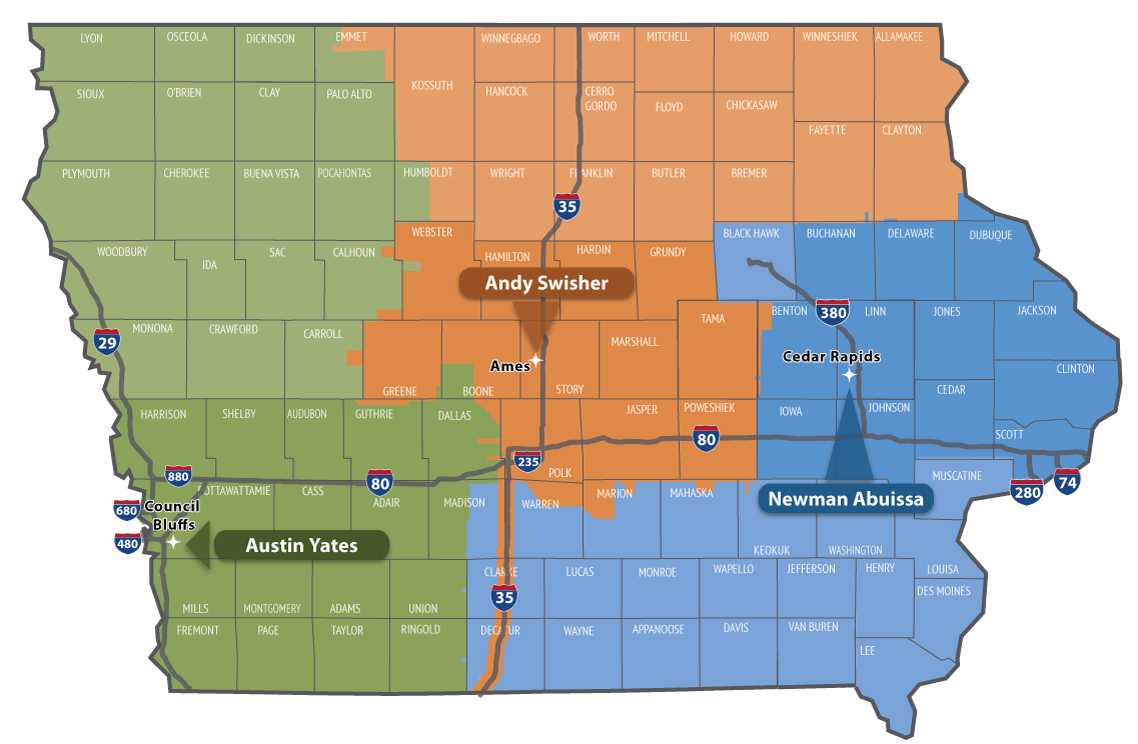 